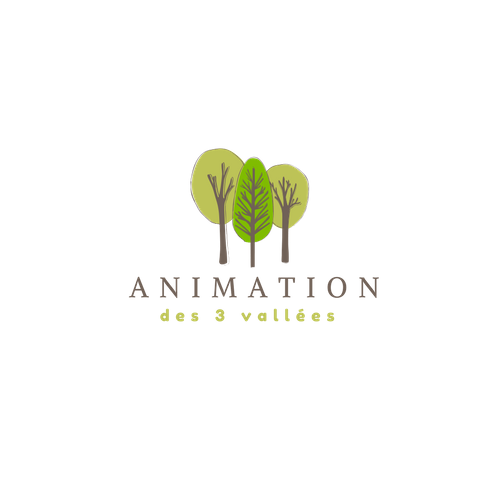 Bulletin d’AdhésionNOM :                                                                                     Prénom :Adresse :Code postale :                             Ville :Numéro de téléphone fixe :                                                        Numéro de téléphone mobile :Adresse mail :Souhaitez-vous recevoir des informations par mail sur les évènements de l’association ? :Souhaitez-vous recevoir des informations par mail sur l’organisation des évènements ? :L’adhésion à l’association Animation des Trois Vallées est gratuite. Vous pouvez, si vous le souhaitez, faire un don.Je reconnais avoir pris connaissance des statuts de l’association et y adhérer.À ___________________________________	le _______________________SignatureAssociation Animation des Trois Vallées - 1000 Route Royale - 34700 Saint Etienne de GourgasMail : asso.animationdes3vallees@gmail.comFacebook : facebook.com/asso.animdes3vallees/